LAMPIRAN 1UJI COBA ANGKET POLA KOMUNIKASI ORANG TUAIdentitasResponden	: Nama			:No Absen		:Kelas			:Petunjuk pengisianJawablah pertanyaan dibawah ini dengan jujur sesuai dengan cara belajar yang sering anda lakukan dalam proses pembelajaran.Isilah kuesioner ini dengan memberikan tanda ceklist (√ ) pada kolom yang telah tersedia dibawah ini sesuai dengan pilihan anda. Keterangan: SS 		= Sangat SetujuS 		= SetujuTS 		= Tidak SetujuSTS	= Sangat Tidak SetujuDimohon semua item pertanyaan dapat diisi. Apapun bentuk jawaban anda, identitas anda tetap kami rahasiakan. Atas partisipasi dan kerjasamanya kami ucapkan banyak terimakasihLAMPIRAN 2UJI COBA ANGKET KONSEP DIRIIdentitas Responden	: Nama			:No Absen		:Kelas			:Petunjuk pengisianJawablah pertanyaan dibawah ini dengan jujur sesuai dengan cara belajar yang sering anda lakukan dalam proses pembelajaran.Isilah kuesioner ini dengan memberikan tanda ceklist (√ ) pada kolom yang telah tersedia dibawah ini sesuai dengan pilihan anda. Keterangan: SS 	= Sangat SetujuS 	= SetujuTS 	= Tidak SetujuSTS	= Sangat Tidak SetujuDimohon semua item pertanyaan dapat diisi. Apapun bentuk jawaban anda, identitas anda tetap kami rahasiakan. Atas partisipasi dan kerjasamanya kami ucapkan banyak terimakasih.LAMPIRAN 3ANGKET POLA KOMUNIKASI ORANG TUAIdentitas Responden	: Nama			:No Absen		:Kelas			:Petunjuk pengisianJawablah pertanyaan dibawah ini dengan jujur sesuai dengan cara belajar yang sering anda lakukan dalam proses pembelajaran.Isilah kuesioner ini dengan memberikan tanda ceklist (√ ) pada kolom yang telah tersedia dibawah ini sesuai dengan pilihan anda. Keterangan: SS 		= Sangat SetujuS 		= SetujuTS 		= Tidak SetujuSTS	= Sangat Tidak SetujuDimohon semua item pertanyaan dapat diisi. Apapun bentuk jawaban anda, identitas anda tetap kami rahasiakan. Atas partisipasi dan kerjasamanya kami ucapkan banyak terimakasihLAMPIRAN 4ANGKET KONSEP DIRIIdentitas Responden	Nama			:No Absen		:Kelas			:Petunjuk pengisianJawablah pertanyaan dibawah ini dengan jujur sesuai dengan cara belajar yang sering anda lakukan dalam proses pembelajaran.Isilah kuesioner ini dengan memberikan tanda ceklist (√ ) pada kolom yang telah tersedia dibawah ini sesuai dengan pilihan anda. Keterangan: SS 		= Sangat SetujuS 		= SetujuTS 		= Tidak SetujuSTS	= Sangat Tidak SetujuDimohon semua item pertanyaan dapat diisi. Apapun bentuk jawaban anda, identitas anda tetap kami rahasiakan. Atas partisipasi dan kerjasamanya kami ucapkan banyak terimakasih.LAMPIRAN 5UJI VALIDITASANGKET UJI COBA POLA KOMUNIASI ORANG TUALAMPIRAN 6UJI VALIDITASANGKET UJI COBA KONSEP DIRILAMPIRAN 7UJI RELIABILITASUJI COBA ANGKET POLA KOMUNIKASI ORANG TUALAMPIRAN 8UJI RELIABILITASUJI COBA ANGKET KONSEP DIRILAMPIRAN 9NILAI-NILAI r PRODUCT MOMENT(Sugiyono, 2017)LAMPIRAN 10Dokumentasi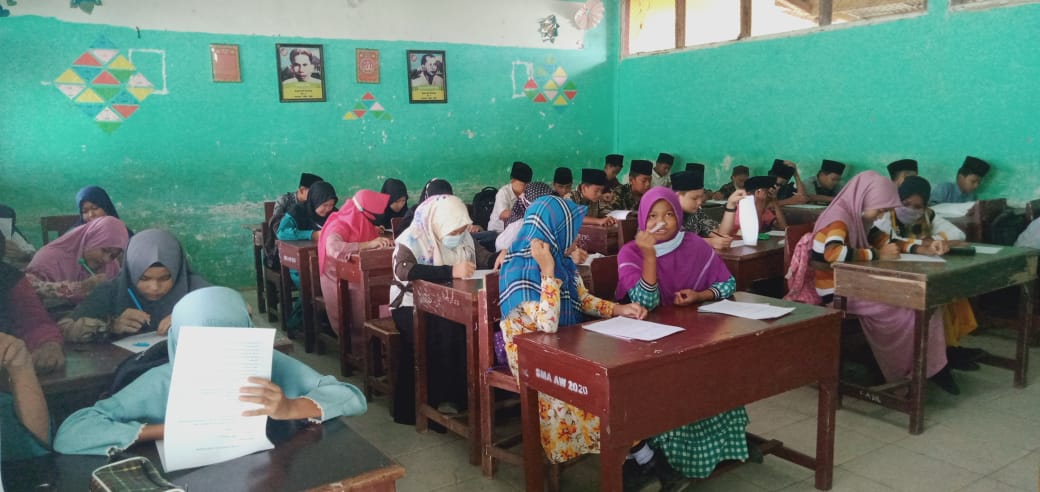 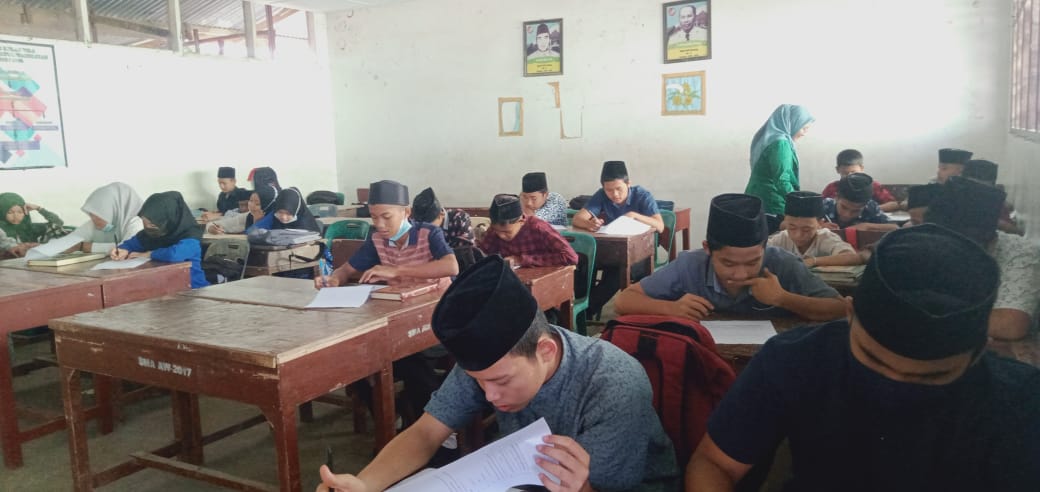 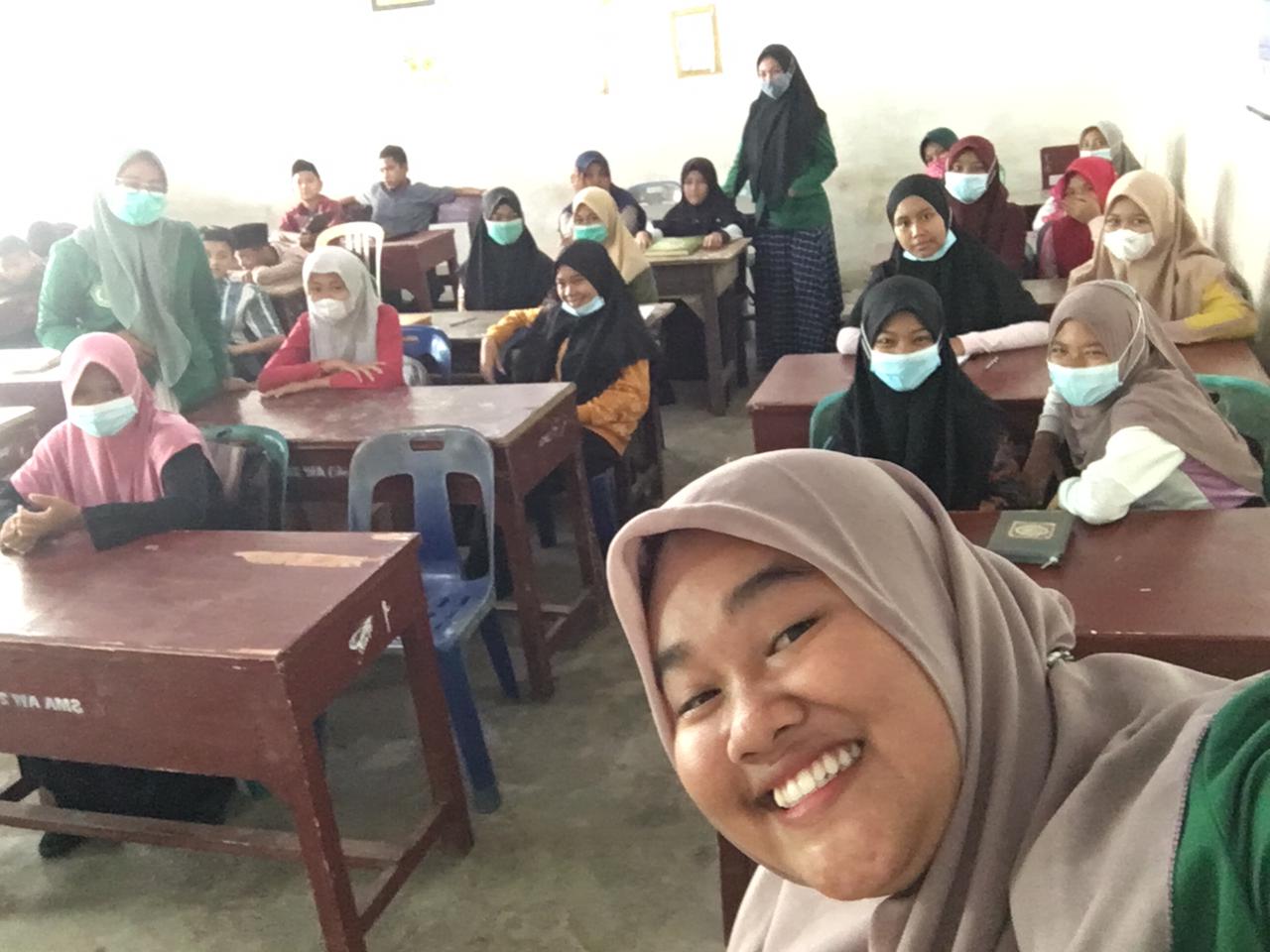 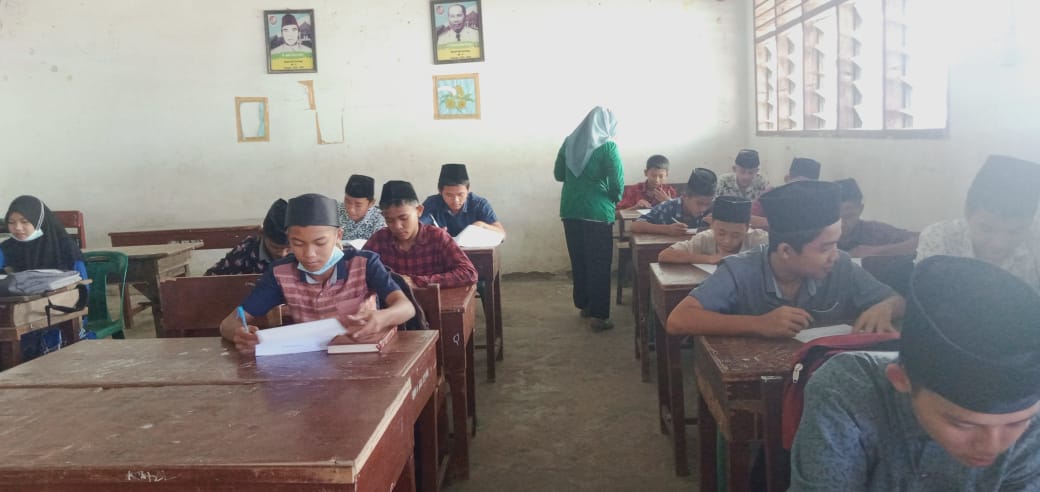 No.PeryataanSSSTSSTS1.Ketika orang tua berbicara saya tidak diperboleh memberikan pendapat.2. Saya diperbolehkan memberi pendapat dalam keluarga.3. Orang tua memberi kebebasan kepada anak dalam memilih hal yang disukai.4. Keluarga saya selalu menerima pendapat yang diberikan anak-anaknya.5. Orang tua akan berkata kasar ketika saya memberikan pendapat.6. Orang tua selalu menuntut anaknya dalam hal apapun.7. Saya diberi kebebasan kepada orang tua untuk melakukan kegiatan.8.Saya selalu diberi dorongan kepada orang tua sehingga mampu percaya diri dalam melakukan hal.9.Ketika sedang berkumpul keluarga, kami tidak diperbolehkan  berdebat terhadap pendapat masing-masing.10.Saya selalu senang ketika orang tua menerima pendapat yang diberikan anak-anaknya.11.Saya mudah menerima dan berdamai dengan diri sendiri maupun masa lalu.12.Orang tua saya tidak suka ketika anaknya memberi pendapat.13.Saya selalu tepat waktu saat pergi sekolah.14.Dalam keluarga saya tidak diperbolehkan membantah perkataan orang tua.15.Saya diberi kebebasan dalam hal yang disukai.16.Keluarga saya selalu memberi kesempatan kepada anak-anaknya saat berdiskusi dalam menyampaikan pendapat.17.Ketika tampil didepan orang banyak saya merasa gugup.18.Saat pulang telat ke rumah saya selalu dimarahi orang tua.19.Saya merasa bodoh ketika tidak bisa mengerjakan suatu.20.Orang tua memberikan kebebasan terhadap saya.21.Saya tidak diperbolehkan bergaul dengan teman-teman di lingkungan rumah.22.Orang tua selalu memberikan motivasi kepada anaknya.23.Orang tua menyuruh saya untuk bergaul dengan masyarakat.24.Dalam keluarga orang tua saya memberikan hak kepada anak dalam mengelurkan aspirasinya.25.Orang tua mengingatkan saya untuk ikut ekstrakulikuler sesuai dengan minat.26.Ketika pergi sekolah saya selalu terlambat.27.Saya selalu dipukul ketika membuat kesalahan.28.Saya marah ketika tidak mendapat hal yang diinginkan.29.Orang tua tidak peduli terhadap kegiatan yang saya lakukan.30.Orang tua peduli terhadap apa yang saya lakukan.31.Saya mampu belajar sendiri.32.Orang tua peduli terhadap kehidupan pribadi saya.33.Orang tua selalu mendukung kegiatan yang saya lakukan.34.Saya selalu belajar agar mendapatkan nilai tinggi.35.Orang tua tidak pernah marah terhadap hal yang saya sukai.36.Orang tua saya senang ketika anaknya memberikan pendapat saat berdiskusi.37.Saya tidak menyukai ketika teman mengerjakan tugasnya sendiri.38.Orang tua selalu memberikan nasihat agar anaknya menjadi lebih baik.39.Di keluarga saya wajib bangun pagi setiap hari.40.Ketika menyukai sesuatu hal saya harus mendapatkannya.No.PernyataanSSSTSSTS1.Saya selalu bertukar pendapat bersama teman-teman.2.Saya percaya hasil tidak akan mengkhianati usaha.3.Saya senang mengikuti ekstrakurikuler.4.Setiap pagi hari keluarga saya selalu sarapan bersama.5.Saya belajar setiap hari agar medapat rangking satu di kelas.6.Saya bersyukur dengan fisik yang dimiliki.7.Ketika berpergian jauh saya selalu menelpon orang tua yang berada di rumah.8.Saat menampilkan bakat yang dimiliki saya merasa percaya diri.9.Saya merasa senang berbagi ilmu dengan orang lain.10.Ketika pembelajaran berlangsung kami suka berdiskusi di kelas.11.Saya dan teman-teman selalu bermain bersama.12.Belajar terlalu lama membuat saya merasa pusing.13.Ketika diberikan tugas oleh guru saya mampu mengerjakan sendiri.14.Sebelum pergi sekolah saya selalu mencium kedua tangan orang tua.15.Ketika diberikan tugas oleh guru saya tidak mengerjakannya.16.Saya mengisi waktu kosong dengan kegiatan positif.17.Saya tidak yakin terhadap kemampuan yang dimiliki.18.Ketika ada mata pelajaran yang tidak dimengerti saya mencoba memberanikan diri untuk bertannya.19.Ketika ada masalah dengan teman sebaya saya selalu menyelesaikan dengan baik.20.Saya merasa bodoh jika dibandingakan dengan teman.21.Saya berprestasi disemua mata pelajaran.22.Ketika diberi tugas yang sulit saya tidak mampu mengerjakannya.23.Ketika ujian saya belajar lebih lama.24.Teman selalu membantu ketika saya dalam kesusahan.25.Hubungan saya dengan teman tidak terjalin dengan baik.26.Saya tidak menyukai tantangan.27.Saya dan keluarga bertengkar ketika berbeda pendapat.28.Saya mudah cemas dalam meghadapi persoalan hidup.29.Ketika teman berkunjung ke rumah saya tidak menyukainya.30.Belajar terlalu lama membuat saya merasa bosan.31.Saya tidak pernah makan bersama dengan teman.32.Saya memiliki penampilan fisik tidak ideal.33.Saya suka mengganggu temen ketika jam pelajaran.34.Saya berani mengerjakan soal didepan kelas.35.Saya mudah putus asa.36.Saya tidak menyukai ketika ada saudara yang lebih pintar.37.Saya menyukai tantangan. 38.Saya tidak puas dengan warna kulit yang dimiliki.39.Ketika keluar rumah saya berbohong sama orang tua agar bisa bermain dengan teman.40.Saya tidak yakin jika mendapatkan nilai yang bagus akan membuat seseorang menjadi sukses..No.PeryataanSSSTSSTS1.Ketika orang tua berbicara saya tidak diperboleh memberikan pendapat.2. Saya diperbolehkan memberi pendapat dalam keluarga.3. Orang tua memberi kebebasan kepada anak dalam memilih hal yang disukai.4. Keluarga saya selalu menerima pendapat yang diberikan anak-anaknya.5. Orang tua akan berkata kasar ketika saya memberikan pendapat.6. Orang tua selalu menuntut anaknya dalam hal apapun.7. Saya diberi kebebasan kepada orang tua untuk melakukan kegiatan.8.Saya selalu diberi dorongan kepada orang tua sehingga mampu percaya diri dalam melakukan hal.9.Ketika sedang berkumpul keluarga, kami tidak diperbolehkan  berdebat terhadap pendapat masing-masing.10.Saya selalu senang ketika orang tua menerima pendapat yang diberikan anak-anaknya.11.Saya mudah menerima dan berdamai dengan diri sendiri maupun masa lalu.12.Orang tua saya tidak suka ketika anaknya memberi pendapat.13.Saya selalu tepat waktu saat pergi sekolah.14.Dalam keluarga saya tidak diperbolehkan membantah perkataan orang tua.15.Saya diberi kebebasan dalam hal yang disukai.16.Ketika tampil didepan orang banyak saya merasa gugup.17.Saat pulang telat ke rumah saya selalu dimarahi orang tua.18.Saya merasa bodoh ketika tidak bisa mengerjakan suatu.19.Orang tua memberikan kebebasan terhadap saya.20.Saya tidak diperbolehkan bergaul dengan teman-teman di lingkungan rumah.21.Orang tua selalu memberikan motivasi kepada anaknya.22.Orang tua menyuruh saya untuk bergaul dengan masyarakat.23.Dalam keluarga orang tua saya memberikan hak kepada anak dalam mengelurkan aspirasinya.24.Orang tua mengingatkan saya untuk ikut ekstrakulikuler sesuai dengan minat.25.Ketika pergi sekolah saya selalu terlambat.26.Saya selalu dipukul ketika membuat kesalahan.27.Saya marah ketika tidak mendapat hal yang diinginkan.28.Orang tua tidak peduli terhadap kegiatan yang saya lakukan.29.Saya mampu belajar sendiri.30.Orang tua peduli terhadap kehidupan pribadi saya.31.Orang tua selalu mendukung kegiatan yang saya lakukan.32.Orang tua tidak pernah marah terhadap hal yang saya sukai.33.Saya tidak menyukai ketika teman mengerjakan tugasnya sendiri.34.Orang tua selalu memberikan nasihat agar anaknya menjadi lebih baik.35.Di keluarga saya wajib bangun pagi setiap hari.36.Ketika menyukai sesuatu hal saya harus mendapatkannya.No.PernyataanSSSTSSTS1.Saya selalu bertukar pendapat bersama teman-teman.2.Saya percaya hasil tidak akan mengkhianati usaha.3.Saya senang mengikuti ekstrakurikuler.4.Setiap pagi hari keluarga saya selalu sarapan bersama.5.Saya belajar setiap hari agar medapat rangking satu di kelas.6.Saya bersyukur dengan fisik yang dimiliki.7.Ketika berpergian jauh saya selalu menelpon orang tua yang berada di rumah.8.Saat menampilkan bakat yang dimiliki saya merasa percaya diri.9.Saya merasa senang berbagi ilmu dengan orang lain10.Saya dan teman-teman selalu bermain bersama.11.Belajar terlalu lama membuat saya merasa pusing.12.Ketika diberikan tugas oleh guru saya mampu mengerjakan sendiri.13.Sebelum pergi sekolah saya selalu mencium kedua tangan orang tua.14.Ketika diberikan tugas oleh guru saya tidak mengerjakannya.15.Saya mengisi waktu kosong dengan kegiatan positif.16.Saya tidak yakin terhadap kemampuan yang dimiliki.17.Ketika ada mata pelajaran yang tidak dimengerti saya mencoba memberanikan diri untuk bertannya.18.Ketika ada masalah dengan teman sebaya saya selalu menyelesaikan dengan baik.19.Saya merasa bodoh jika dibandingakan dengan teman.20.Saya berprestasi disemua mata pelajaran.21.Ketika diberi tugas yang sulit saya tidak mampu mengerjakannya.22.Ketika ujian saya belajar lebih lama.23.Hubungan saya dengan teman tidak terjalin dengan baik.24.Saya tidak menyukai tantangan.25.Saya dan keluarga bertengkar ketika berbeda pendapat.26.Saya mudah cemas dalam meghadapi persoalan hidup.27.Ketika teman berkunjung ke rumah saya tidak menyukainya.28.Belajar terlalu lama membuat saya merasa bosan.29.Saya memiliki penampilan fisik tidak ideal.30.Saya suka mengganggu temen ketika jam pelajaran.31.Saya berani mengerjakan soal didepan kelas.32.Saya mudah putus asa.33.Saya tidak menyukai ketika ada saudara yang lebih pintar.34.Saya menyukai tantangan. 35.Saya tidak puas dengan warna kulit yang dimiliki.36.Ketika keluar rumah saya berbohong sama orang tua agar bisa bermain dengan teman.37.Saya tidak yakin jika mendapatkan nilai yang bagus akan membuat seseorang menjadi sukses..NTaraf SignifTaraf SignifNTaraf SignifTaraf SignifNTaraf SignifTaraf SignifN5%1%N5%1%N5%1%30.9970.999270.3810.487550.2660.34540.9500.990280.3740.478600.2540.33050.8780.959290.3670.470650.2440.31760.8110.917300.3610.463700.2350.30670.7540.874310.3550.456750.2270.29680.7070.834320.3490.449800.2200.28690.6660.798330.3440.442850.2130.278100.6320.765340.3390.436900.2070.270110.6020.735350.3340.430950.2020.263120.5760.708360.3290.4241000.1950.256130.5530.684370.3250.4181250.1760.230140.5320.661380.3200.4131500.1590.210150.5140.641390.3160.4081750.1480.194160.4970.623400.3120.4032000.1380.181170.4820.606410.3080.3983000.1130.148180.4680.590420.3040.3934000.0980.128190.4560.575430.3010.3895000.0880.115200.4440.561440.2970.3846000.0800.105210.4330.549450.2940.3807000.0740.097220.4230.537460.2910.3768000.0700.091230.4130.526470.2880.3729000.0650.086240.4040.515480.2840.36810000.0620.081250.3960.505490.2810.364260.3880.496500.2790.361